המכינה הקדם צבאית "נחשון" - המדרשה הישראלית למנהיגות חברתית – 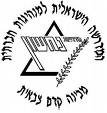 מחזור י"ט הראשון , שדרות , 2016, תשע"ו –  שבוע פנים –27 שבוע אמצעיום א'28/2/16יט' באדריום ב'29/2/16כ' באדריום ג'1/3/16כא' באדריום ד'2/3/16כב' באדריום ה'3/3/16כג' באדריום ו'4/3/16כד' באדרמנחה תורןגילימורגילמורגילגילימובילי יוםאילנהדינהנפתלייואב חנוכהזוהראילנהתורניםמעין וברלבברקן וירדן הראלעינב ושנירתניה וחןשי ושירלימעין וברלב7:15ארוחת בוקרארוחת בוקרארוחת בוקרארוחת בוקרארוחת בוקרארוחת בוקר8:00כושר גופנינתן רוזןגיוס בחורי ישיבותבראור אמצעחלום ופשרו           חלום ופשרו9:15הפסקההפסקההפסקההפסקההפסקההפסקה9:30 זאביק-המשך השירות הצבאי שליקשר יהודיקבוצות דיון בנושא גיוס בחורי ישיבות9:45: לאה שקדיאלהחברה הישראליתמשבצת צוות חפש את המטמון9:00: ניקיונות10:00: סיכום שבועיזמן אקטואליהזמן אקטואליהזמן אקטואליהזמן אקטואליהזמן אקטואליהזמן אקטואליה11:00הפסקההפסקההפסקההפסקההפסקההפסקה11:3014:30: הגעהגלעדרעיון פוליטי11:45: דניאל הראלפילוסופיהשיעור חניךמיכל- משמעות החייםהראל- דוח העונימשבצת צוות- חפש את המטמון11:30: ארוחת צהריים12:45זמן מובילי יוםזמן מובילי יוםזמן מובילי יוםזמן מובילי יוםזמן מובילי יוםזמן מובילי יום13:00ארוחת צהריים + הפסקהארוחת צהריים + הפסקהארוחת צהריים + הפסקהארוחת צהריים + הפסקהארוחת צהריים + הפסקהארוחת צהריים + הפסקה16:0015:00-17:45חלוקת חדרים14:00: פעילות תורמת לקהילהחוליום אם14:00  : פעילות תורמת     לקהילהחולית יו"שמשבצת הכנה לשבוע יו"ש13:00: יציאה סדרת יו"ש17:15		הפסקה		הפסקה		הפסקה		הפסקה		הפסקה		הפסקה17:4518:00:19:00 משבצת צוות מהות הקבוצהפעילות תורמת לקהילהניבה ראםדינמקה קבוצתיתפעילות תורמת לקהילהאלקנה- יהדות               19:00    ארוחת ערבארוחת ערבארוחת ערבארוחת ערבארוחת ערבארוחת ערב20:00אסף הכנה לשבוע יו"שבית מדרששיתוף אמצעמשבצת  צוותפויקה19:00- כושר גופני20:00: ארוחת ערב21:30: ערב כשרונות21:30עיבוד יומי, תדרוך למחר, וזמן הודעותעיבוד יומי, תדרוך למחר, וזמן הודעותעיבוד יומי, תדרוך למחר, וזמן הודעותעיבוד יומי, תדרוך למחר, וזמן הודעותעיבוד יומי, תדרוך למחר, וזמן הודעותעיבוד יומי, תדרוך למחר, וזמן הודעותאפטר לו"ז           אפטר לו"ז           אפטר לו"ז           אפטר לו"ז           אפטר לו"ז           אפטר לו"ז           